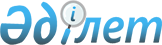 О внесении изменений и дополнений в постановление Правительства Республики Казахстан от 12 октября 2007 года № 943 "Вопросы Агентства Республики Казахстан по регулированию естественных монополий"
					
			Утративший силу
			
			
		
					Постановление Правительства Республики Казахстан от 14 ноября 2011 года № 1335. Утратило силу постановлением Правительства Республики Казахстан от 24 сентября 2014 года № 1011      Сноска. Утратило силу постановлением Правительства РК от 24.09.2014 № 1011 (порядок введения в действие см. п. 8).

      Правительство Республики Казахстан ПОСТАНОВЛЯЕТ:



      1. Внести в постановление Правительства Республики Казахстан от 12 октября 2007 года № 943 "Вопросы Агентства Республики Казахстан по регулированию естественных монополий" (САПП Республики Казахстан, 2007 г., № 38, ст. 439) следующие изменения и дополнения:



      в Положении об Агентстве Республики Казахстан по регулированию естественных монополий, утвержденном указанным постановлением:



      подпункт 3) пункта 13 изложить в следующей редакции:

      "3) регулирование цен на товары (работы, услуги) субъектов регулируемого рынка в области железнодорожного транспорта, электро- и теплоэнергетики, газа, производства нефтепродуктов, транспортировки нефти, гражданской авиации, портовой деятельности;"; 



      в подпункте 2) пункта 14:



      абзац тридцать первый изложить в следующей редакции:

      "регулирование цен на товары (работы, услуги) субъектов регулируемого рынка в области железнодорожного транспорта, электро- и теплоэнергетики, газа, производства нефтепродуктов, транспортировки нефти, гражданской авиации, портовой деятельности;";



      дополнить абзацами следующего содержания:

      "согласование инвестиционных программ производителей нефтепродуктов, за исключением производителей нефтепродуктов малой мощности;

      установление по согласованию с уполномоченным органом в области производства нефтепродуктов предельных цен на розничную реализацию нефтепродуктов, на которые установлено государственное регулирование цен, в соответствии с порядком, утверждаемым Правительством Республики Казахстан.";



      подпункт 1) пункта 20 дополнить абзацем следующего содержания: 

      "об установлении предельных цен на розничную реализацию нефтепродуктов, на которые установлено государственное регулирование цен;";



      абзац второй подпункта 2) пункта 20 изложить в следующей редакции:

      "на товары (работы, услуги) субъектов регулируемого рынка в области железнодорожного транспорта, электро- и теплоэнергетики, газа, производства нефтепродуктов, транспортировки нефти, гражданской авиации и портовой деятельности;".



      2. Настоящее постановление вводится в действие со дня подписания.      Премьер-Министр

      Республики Казахстан                       К. Масимов
					© 2012. РГП на ПХВ «Институт законодательства и правовой информации Республики Казахстан» Министерства юстиции Республики Казахстан
				